С                                                                                                                                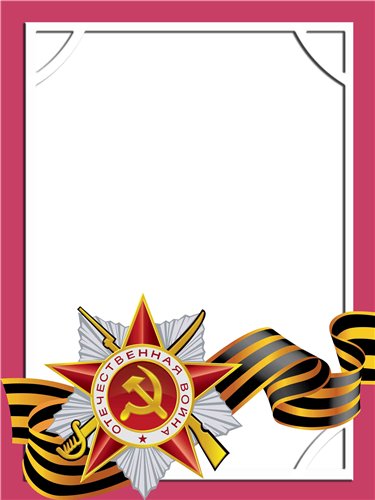 ЛенковНиколай Иванович                             Ветеран войны и труда            Родился в 1924 г., п. Атиг, русский, б/п.          Участвовал в боях в составе 364 батальона Морской пехоты с Японией, Первый Дальневосточный фронт.          Награжден медалями «За Победу над Японией» и другие четыре медали. 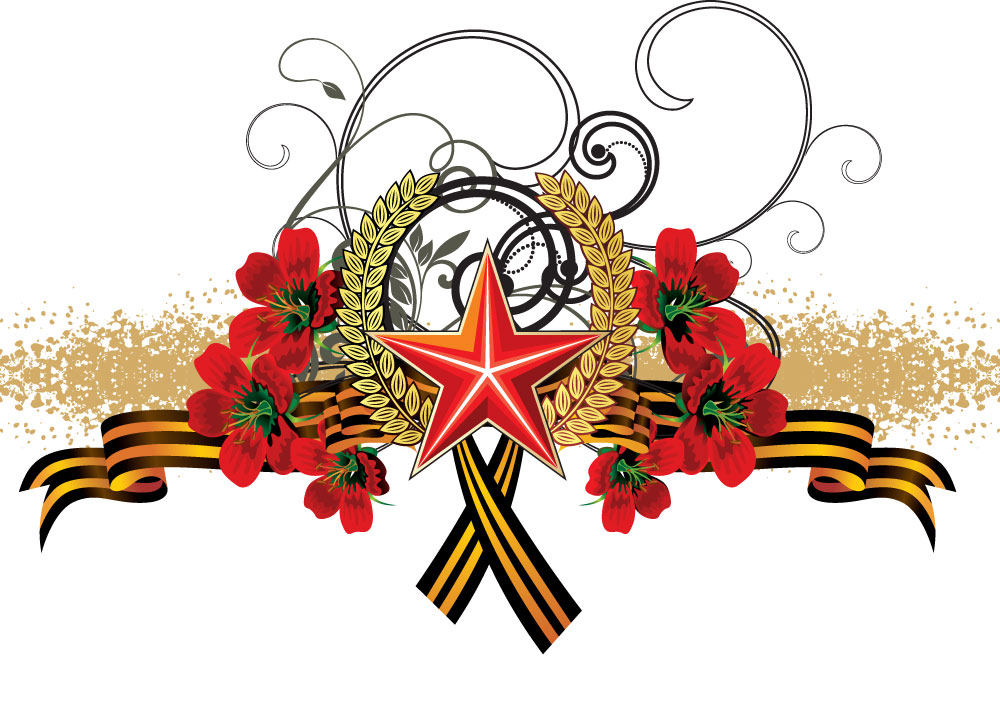 